О внесении изменений в Типовой регламент работы согласительной комиссии по вопросу согласования местоположения границ земельных участков при выполнении комплексных кадастровых работ Правительство Смоленской области  п о с т а н о в л я е т:Внести в Типовой регламент работы согласительной комиссии по вопросу согласования местоположения границ земельных участков при выполнении комплексных кадастровых работ, утвержденный постановлением Администрации Смоленской области от 15.05.2015 № 292 (в редакции постановления Администрации Смоленской области от 27.12.2019 № 832) следующие изменения:	1) пункт 1.2 изложить в следующей редакции:	«1.2. Согласительная комиссия формируется в течение двадцати рабочих дней со дня заключения контракта на выполнение комплексных кадастровых работ или со дня получения извещения о начале выполнения комплексных кадастровых работ в случае финансирования выполнения таких работ за счет внебюджетных средств органом местного самоуправления городского округа или поселения Смоленской области, на территориях которых выполняются комплексные кадастровые работы, либо органом местного самоуправления муниципального района Смоленской области, если объекты комплексных кадастровых работ расположены на межселенной территории.»;	2) пункт 2.7 изложить в следующей редакции:	«2.7. Заседание согласительной комиссии проводится не ранее чем через пятнадцать рабочих дней со дня опубликования, размещения и направления заказчиком комплексных кадастровых работ в случае, если выполнение комплексных кадастровых работ финансируется за счет бюджетных средств, или органом, уполномоченным на утверждение карты-плана территории, в случае, если выполнение комплексных кадастровых работ финансируется за счет внебюджетных средств, извещения о проведении заседания согласительной комиссии, содержащего в том числе уведомление о завершении подготовки проекта карты-плана территории, способами, установленными статьей 42.7 Федерального закона для опубликования, размещения и направления извещения о начале выполнения комплексных кадастровых работ.»;	3) в пункте 2.16 слова «заказчику комплексных кадастровых работ» заменить словами «в орган, уполномоченный на утверждение карты-плана территории,».В.Н. Анохин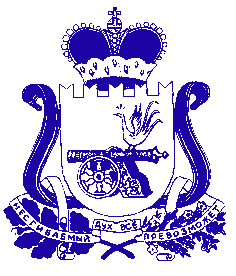 ПРАВИТЕЛЬСТВО СМОЛЕНСКОЙ ОБЛАСТИП О С Т А Н О В Л Е Н И Еот  _________________  № ______________ 